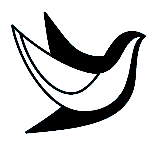 Общество с ограниченной ответственностью «Центр Мир»(ООО «Центр Мир»)Детский санаторный оздоровительный лагерь «Мир»УТВЕРЖДЕНОПриказом ООО «Центр Мир»                                                                                                 от 04 января 2022г. № 05ПОЛОЖЕНИЕО ДЕТСКОМ САНАТОРНОМ ОЗДОРОВИТЕЛЬНОМ ЛАГЕРЕ «Мир»Настоящее Положение о Детском санаторном оздоровительном лагере «Мир» (далее – Лагерь «Мир») регулирует деятельность детского лагеря различной тематической направленности (социальной, художественной, профориентационной, творческой, историко-патриотической, краеведческой, лидерской и другой направленностью), созданного в качестве структурного подразделения ООО «Центр Мир», основной деятельностью которого является деятельность санаторно-курортной организации.  Деятельность Лагерь «Мир» осуществляет по адресу: Ростовская область, Неклиновский район, хутор Красный Десант, ул.Октябрьская, 1-в.Лагерь создается для детей в возрасте от 7 до 17 лет включительно.В своей деятельности лагерь руководствуется федеральными законами, актами Президента Российской Федерации и Правительства Российской Федерации, нормативными правовыми актами федеральных органов государственной власти и органов государственной власти субъектов Российской Федерации, а также актами учредителя лагеря и уставом, Положением о лагере.Лагерь «Мир» осуществляет свою деятельность во взаимодействии с заинтересованными федеральными государственными органами, органами государственной власти субъектов Российской Федерации и органами местного самоуправления в рамках их компетенции, а также с общественными организациями и объединениями.Предметом деятельности тематического Лагеря «Мир» являются обеспечение развития разносторонних интересов детей с учетом направленности (тематики) программ смен тематического лагеря (оборонно-спортивные, туристические, эколого-биологические, творческие, историко-патриотические, технические, краеведческие и иные направленности (тематики) программ смен), а также организация и проведение мероприятий, направленных на отдых и оздоровление детей.Целями деятельности тематического Лагерь «Мир» являются:формирование и развитие личности ребенка, в том числе развитие разносторонних интересов детей, их творческого потенциала, удовлетворение их индивидуальных потребностей в интеллектуальном, нравственном и физическом совершенствовании, а также в занятиях физической культурой, спортом и туризмом;создание условий для отдыха и оздоровления детей с учетом направленности (тематики) программ смен тематического лагеря в зависимости от инфраструктуры тематического лагеря;формирование у детей навыков здорового и безопасного образа жизни, общей культуры детей;организация досуга и творческого развития детей с учетом направленности (тематики) программ смен тематического лагеря;обеспечение духовно-нравственного, гражданско-патриотического, трудового воспитания детей;социализация детей, формирования толерантности, развитие коммуникативных и лидерских качеств детей.Лагерь «Мир»:осуществляет культурно-досуговую, туристскую, краеведческую, экскурсионную деятельность, обеспечивающую рациональное использование свободного времени детей, их духовно-нравственное развитие, приобщение к ценностям культуры и искусства;осуществляет деятельность, направленную на:развитие физической культуры и спорта детей, в том числе на физическое развитие и укрепление здоровья детей; развитие творческого потенциала и всестороннее развитие способностей у детей;организует размещение, проживание, питание детей в лагере;обеспечивает безопасные условия жизнедеятельности детей;организует оказание медицинской помощи детям в период их пребывания в лагере, формирование навыков здорового образа жизни у детей;осуществляет психолого-педагогическую деятельность, направленную на улучшение психологического состояния детей и их адаптацию к условиям жизнедеятельности в лагере.Лагерь «Мир» осуществляет образовательную деятельность по программам дополнительного образования детей и взрослых в соответствии с лицензией на осуществление образовательной деятельности № 6521 от 08.12.2016г. серия 61Л01 № 0004159.Лагерь «Мир» в праве обеспечивать получение детьми санаторных и оздоровительных процедур согласно лицензии на осуществление медицинской деятельности № ЛО-61-01-006504 от 28.06.2018г. при медицинских показаниях и необходимых документах (при наличии у отдыхающего медицинской справки на ребенка, отъезжающего в санаторный оздоровительный лагерь, Форма № 079/у, утверждена приказом Минздрава России от 15.12.2014 г. №834н).Дети направляются в Лагерь «Мир» при отсутствии медицинских противопоказаний для пребывания ребенка в детском лагере. В Лагерь «Мир» направляются дети, не имеющие следующих медицинских противопоказаний для пребывания:соматические заболевания в острой и подострой стадии, хронические заболевания в стадии обострения, в стадии декомпенсации;инфекционные и паразитарные болезни, в том числе с поражением глаз и кожи, инфестации (педикулез, чесотка) - в период до окончания срока изоляции;установленный диагноз «бактерионосительство возбудителей кишечных инфекций, дифтерии»;активный туберкулез любой локализации;злокачественные новообразования, требующие лечения, в том числе проведения химиотерапии;эпилепсия с текущими приступами, в том числе резистентная к проводимому лечению;эпилепсия с медикаментозной ремиссией менее 1 года;кахексия;психические расстройства и расстройства поведения в состоянии обострения и (или) представляющие опасность для больного и окружающих;психические расстройства и расстройства поведения, вызванные употреблением психоактивных веществ.Противопоказания установлены согласно Пункта 2 Порядка оказания медицинской помощи несовершеннолетним в период оздоровления и организованного отдыха, утвержденного приказом Министерства здравоохранения и социального развития Российской Федерации от 16 апреля 2012 г. № 363н (зарегистрирован Министерством юстиции Российской Федерации 24 мая 2012 г., регистрационный № 24308), с изменениями, внесенными приказами Министерства здравоохранения Российской Федерации от 9 июня 2015 г. № 329н (зарегистрирован Министерством юстиции Российской Федерации 15 июня 2015 г., регистрационный № 37655) и от 13 мая 2016 г. № 295н (зарегистрирован Министерством юстиции Российской Федерации 20 мая 2016 г., регистрационный № 42193.Пребывание детей в лагере регулируется законодательством Российской Федерации и договором об организации отдыха и оздоровления ребенка, заключенным с родителями (законными представителями) детей.Деятельность детей в тематическом Лагерь «Мир» организуется как в одновозрастных, так и в разновозрастных объединениях детей (отряды, группы, команды), в зависимости от направленности (тематики) программ смен тематического лагеря, интересов детей, воспитательных и образовательных задач тематического лагеря.Лагерь «Мир» стационарный лагерь круглогодичного действия, с круглосуточным пребыванием детей.Лагерь «Мир» использует объекты социальной, образовательной, спортивной инфраструктуры как мобильного, так и стационарного действия, необходимые для осуществления целей деятельности лагеря.В лагере «Мир» обеспечен доступ детей-инвалидов и детей с ограниченными возможностями здоровья к объектам социальной, инженерной и транспортной инфраструктур лагеря и предоставляемым услугам, в том числе быть созданы специальные условия для получения указанными лицами образования по реализуемым в лагере образовательным программам.Оказание медицинской помощи детям в лагере осуществляется в соответствии с законодательством Российской Федерации об охране здоровья граждан.Условия размещения, устройства, содержания и организации работы лагеря должны соответствовать санитарно-эпидемиологическим правилам и гигиеническим нормативам, требованиям противопожарной и антитеррористической безопасности.К работе в Лагере «Мир» допускаются лица, не имеющие установленных законодательством Российской Федерации ограничений на занятие соответствующей трудовой деятельностью, а также прошедшие в соответствии с Порядком проведения обязательных предварительных и периодических медицинских осмотров (обследований) работников, занятых на тяжелых работах и на работах с вредными и (или) опасными условиями труда, утвержденным приказом Министерства здравоохранения и социального развития Российской Федерации от 12 апреля 2011 г. N 302н "Об утверждении перечней вредных и (или) опасных производственных факторов и работ, при выполнении которых проводятся обязательные предварительные и периодические медицинские осмотры (обследования), и Порядка проведения обязательных предварительных и периодических медицинских осмотров (обследований) работников, занятых на тяжелых работах и на работах с вредными и (или) опасными условиями труда" (зарегистрирован Министерством юстиции Российской Федерации 21 октября 2011 г., регистрационный N 22111) с изменениями, внесенными приказами Министерства здравоохранения Российской Федерации от 15 мая 2013 г. N 296н (зарегистрирован Министерством юстиции Российской Федерации 3 июля 2013 г., регистрационный N 28970) и от 5 декабря 2014 г. N 801н (зарегистрирован Министерством юстиции Российской Федерации 3 февраля 2015 г., регистрационный N 35848), обязательные предварительные медицинские осмотры и периодические медицинские осмотры (обследования), необходимые для выполнения работ, предусмотренных пунктами 18-20 перечня работ, при выполнении которых проводятся обязательные предварительные и периодические медицинские осмотры (обследования) работников, утвержденного указанным приказом.При приеме на работу в Лагерь «Мир» работники проходят инструктаж по технике безопасности, охране труда, правилам пожарной безопасности и охраны жизни людей на водных объектах, антитеррористической безопасности, предупреждению несчастных случаев с детьми.Руководитель и работники Лагеря «Мир» несут предусмотренную законодательством Российской Федерации ответственность за пребывание детей в лагере, их жизнь и здоровье.Финансовое обеспечение деятельности лагеря осуществляется в установленном законодательством Российской Федерации порядке.